Городской округ город Дивногорск Красноярского края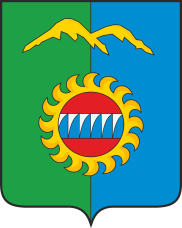 Дивногорский городской Совет депутатовР Е Ш Е Н И Е__.__.2023          		                 г. Дивногорск                                       № 41-____-НПАО представлении к награждениюПочетной грамотой ЗаконодательногоСобрания Красноярского края Упоровой О.И.	 В соответствии с Положением о Почетной грамоте Законодательного Собрания Красноярского края, утвержденным постановлением Законодательного Собрания края от 18.05.2023 № 5-1814 «О Почетной грамоте Законодательного Собрания Красноярского края и Благодарственном письме Законодательного Собрания Красноярского края», Дивногорский городской Совет депутатов РЕШИЛ:	1. Ходатайствовать перед Законодательным Собранием Красноярского края о награждении Почетной грамотой Законодательного Собрания Красноярского края Упоровой Ольги Ивановны, воспитателя  муниципального автономного дошкольного общеобразовательного учреждения детского сада № 17 за многолетний добросовестный труд  в организациях образовательной сферы жизни общества в Красноярском крае.       	2. Поручить председателю Дивногорского городского Совета депутатов Ю.И. Мурашову  представить в Законодательное Собрание края документы в соответствии с пунктами 14, 17 Положения о Почетной грамоте Законодательного Собрания Красноярского края.         3. Настоящее решение вступает в силу со дня его подписания.Председатель Дивногорского городского Совета депутатов________________ Ю.И. Мурашов  Глава города  _________________С.И.Егоров                               